Hierbij bied ik u, mede namens de Staatssecretaris van Binnenlandse Zaken en Koninkrijksrelaties, de nota naar aanleiding van het verslag inzake het bovenvermelde voorstel aan.De Minister voor Rechtsbescherming,Sander Dekker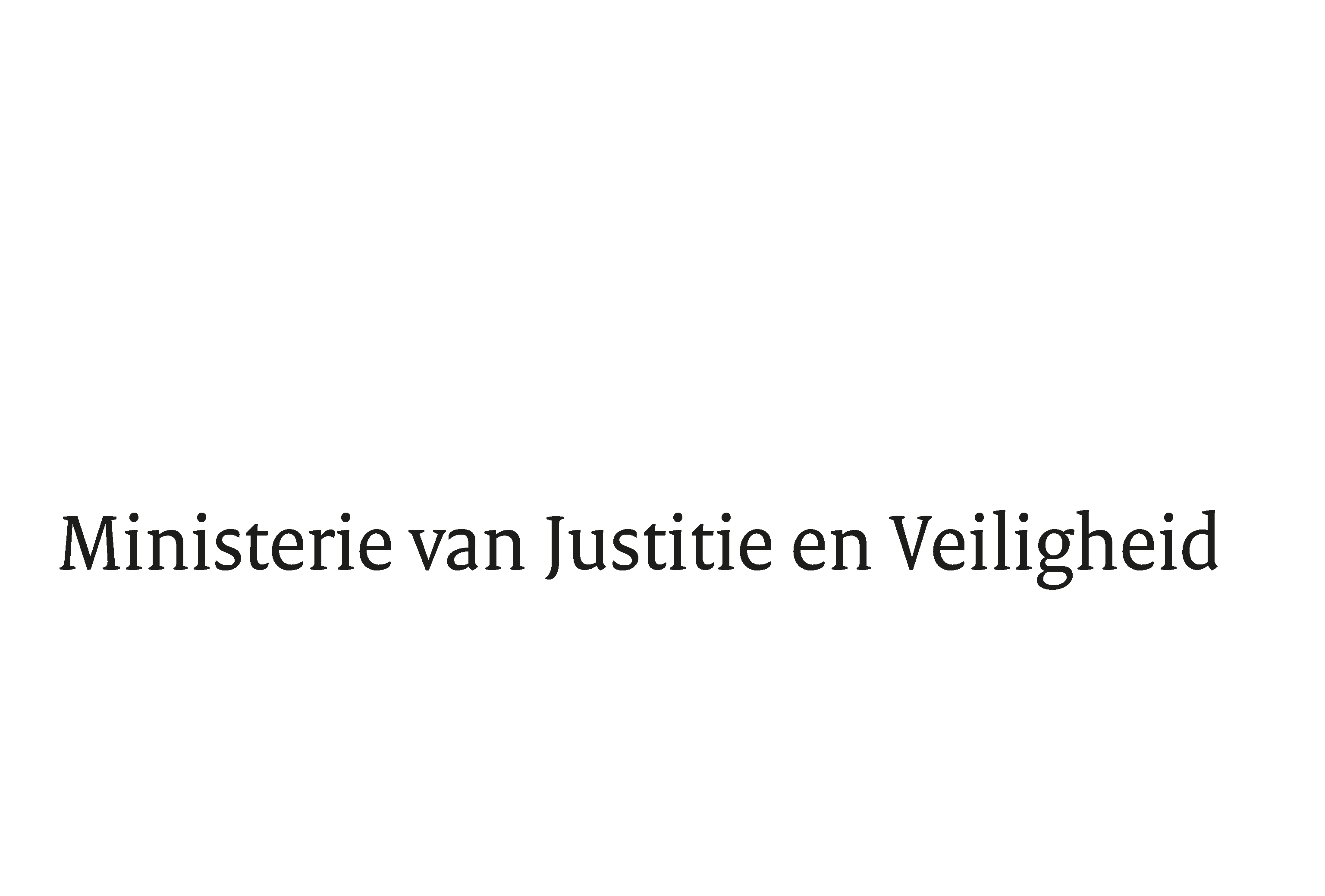 > Retouradres Postbus 20301 2500 EH  Den Haag> Retouradres Postbus 20301 2500 EH  Den HaagAan de Voorzitter van de Tweede Kamer der Staten-GeneraalPostbus 20018 2500 EA  DEN HAAGAan de Voorzitter van de Tweede Kamer der Staten-GeneraalPostbus 20018 2500 EA  DEN HAAGDatum17 januari 2019 OnderwerpVoorstel van wet Wijziging van de Wet schadefonds geweldsmisdrijven in verband met het opheffen van de rechtspersoonlijkheid van het fonds, uitbreiding van de taakuitoefening tot de openbare lichamen Bonaire, Sint Eustatius en Saba alsmede verduidelijking van de regeling van uitkeringen door het Schadefonds en het vorderingsrecht van het slachtoffer jegens derden (Kamerstukken II, 2018/2019, 35 041)Directie Wetgeving en Juridische ZakenSector Juridische Zaken en Wetgevingsbeleid Turfmarkt 1472511 DP  Den HaagPostbus 203012500 EH  Den Haagwww.rijksoverheid.nl/jenvOns kenmerk2446241Bij beantwoording de datum en ons kenmerk vermelden. Wilt u slechts één zaak in uw brief behandelen.